Les documents de lundi 15 juin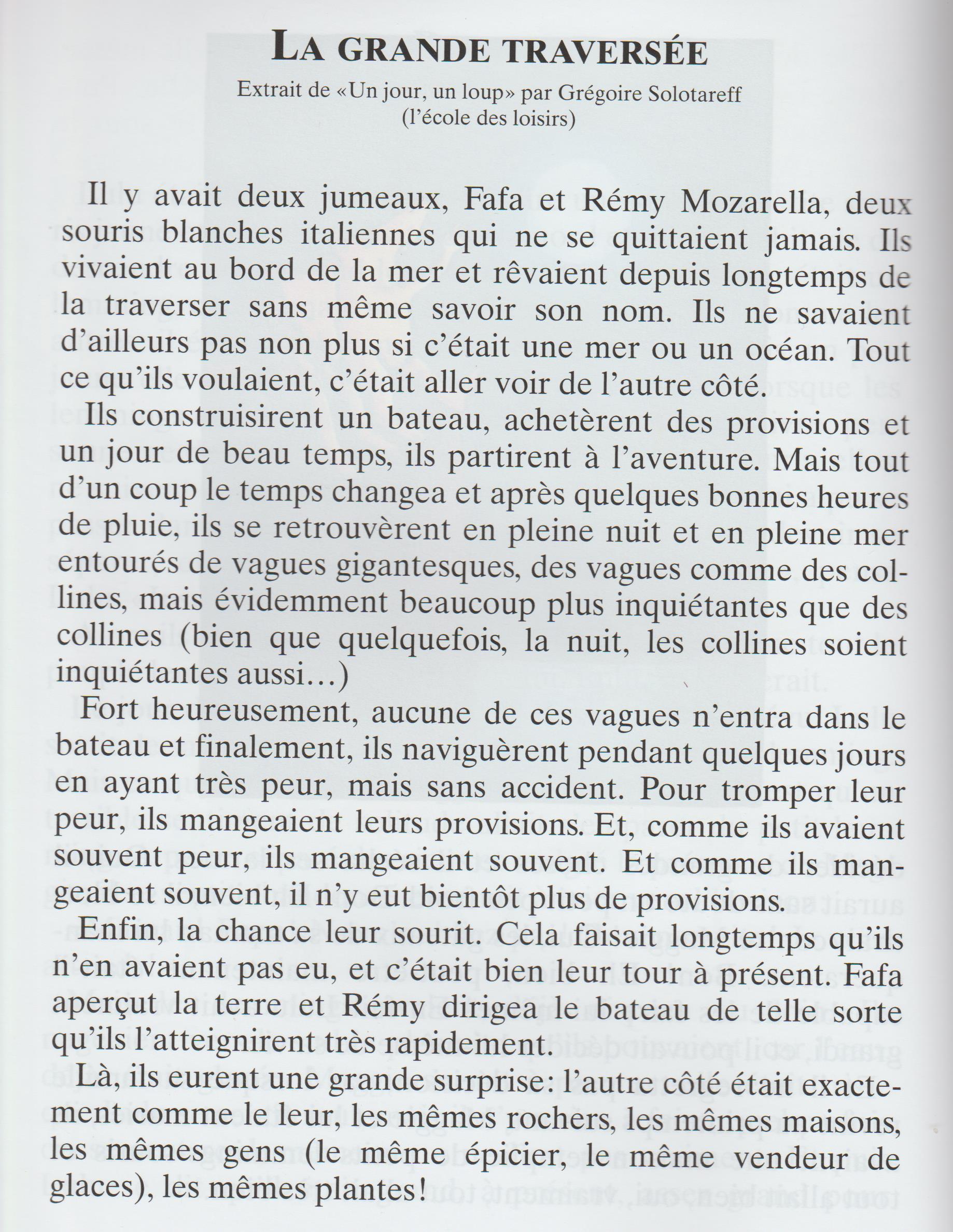 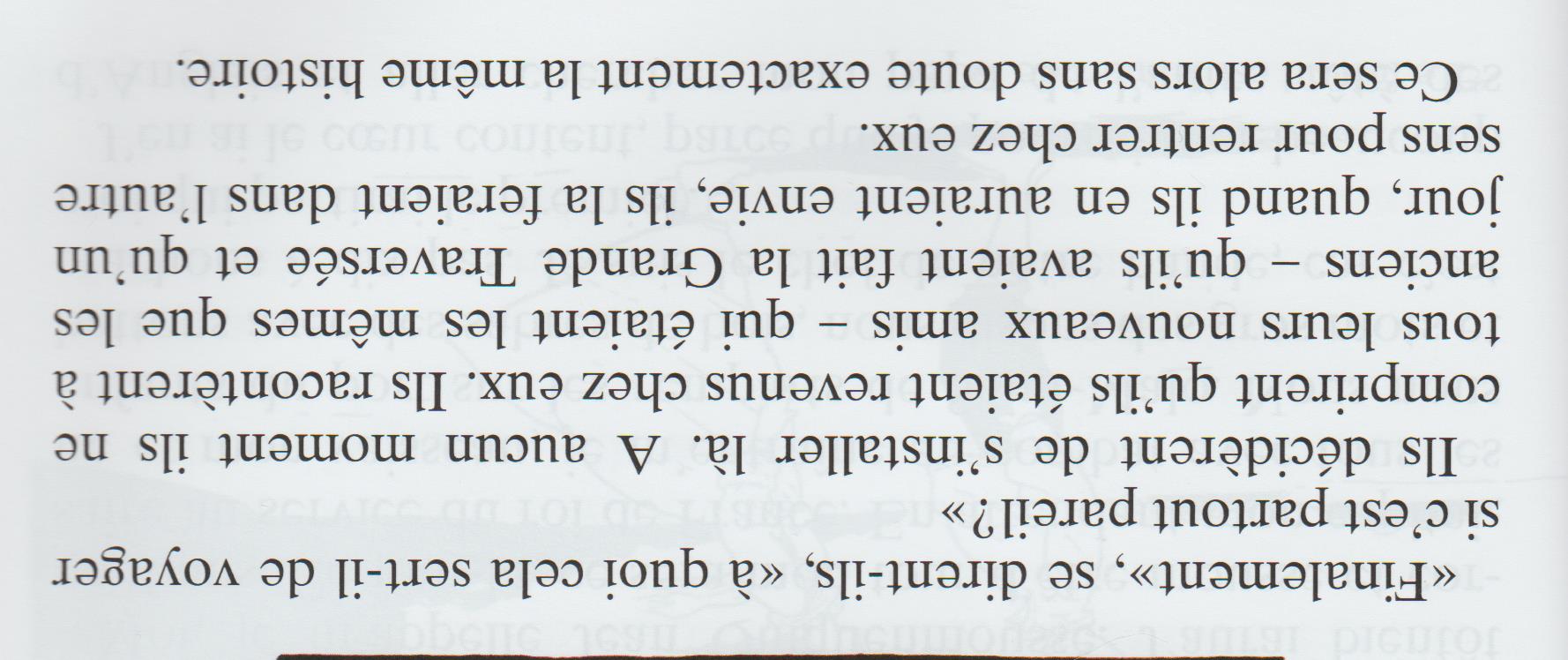 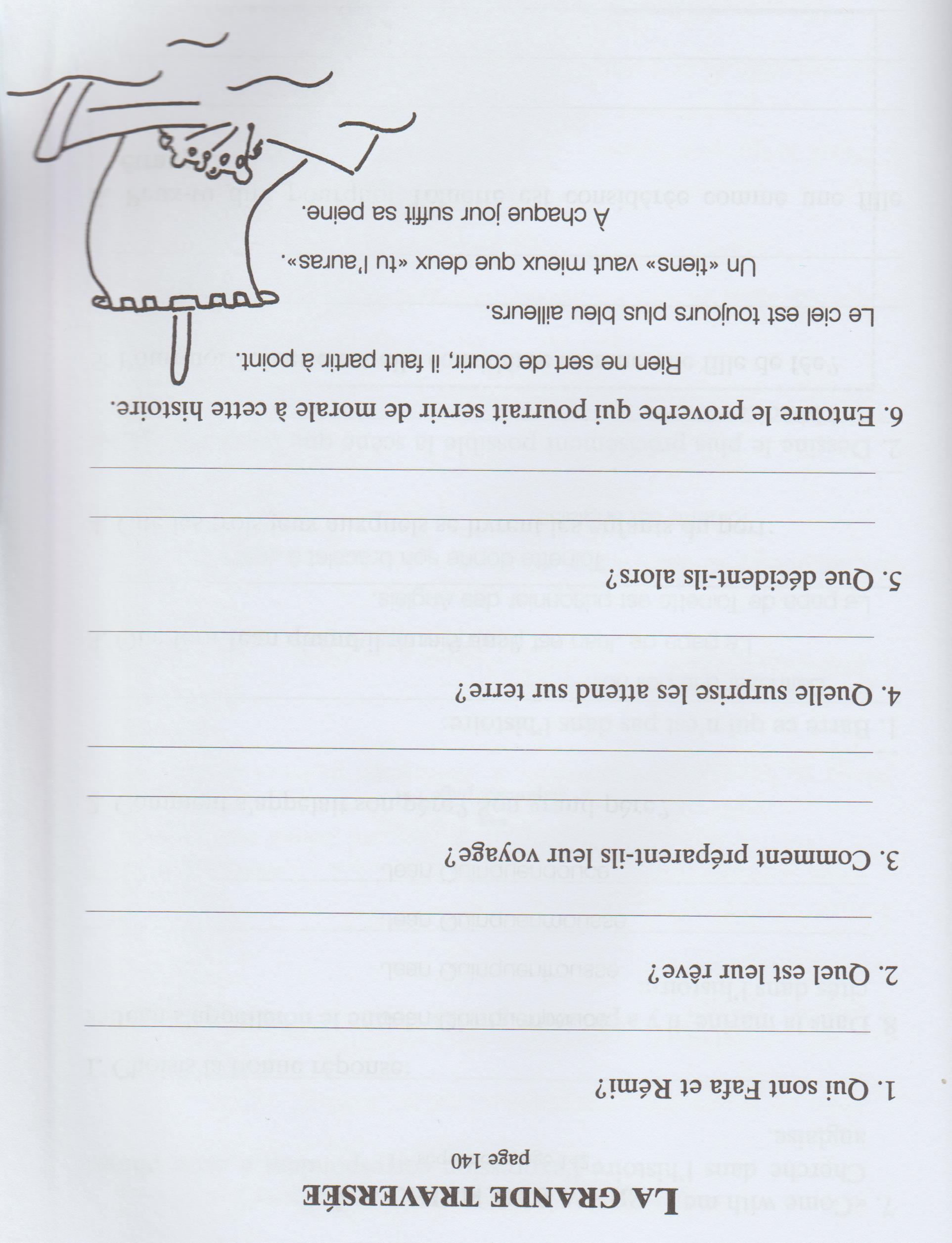 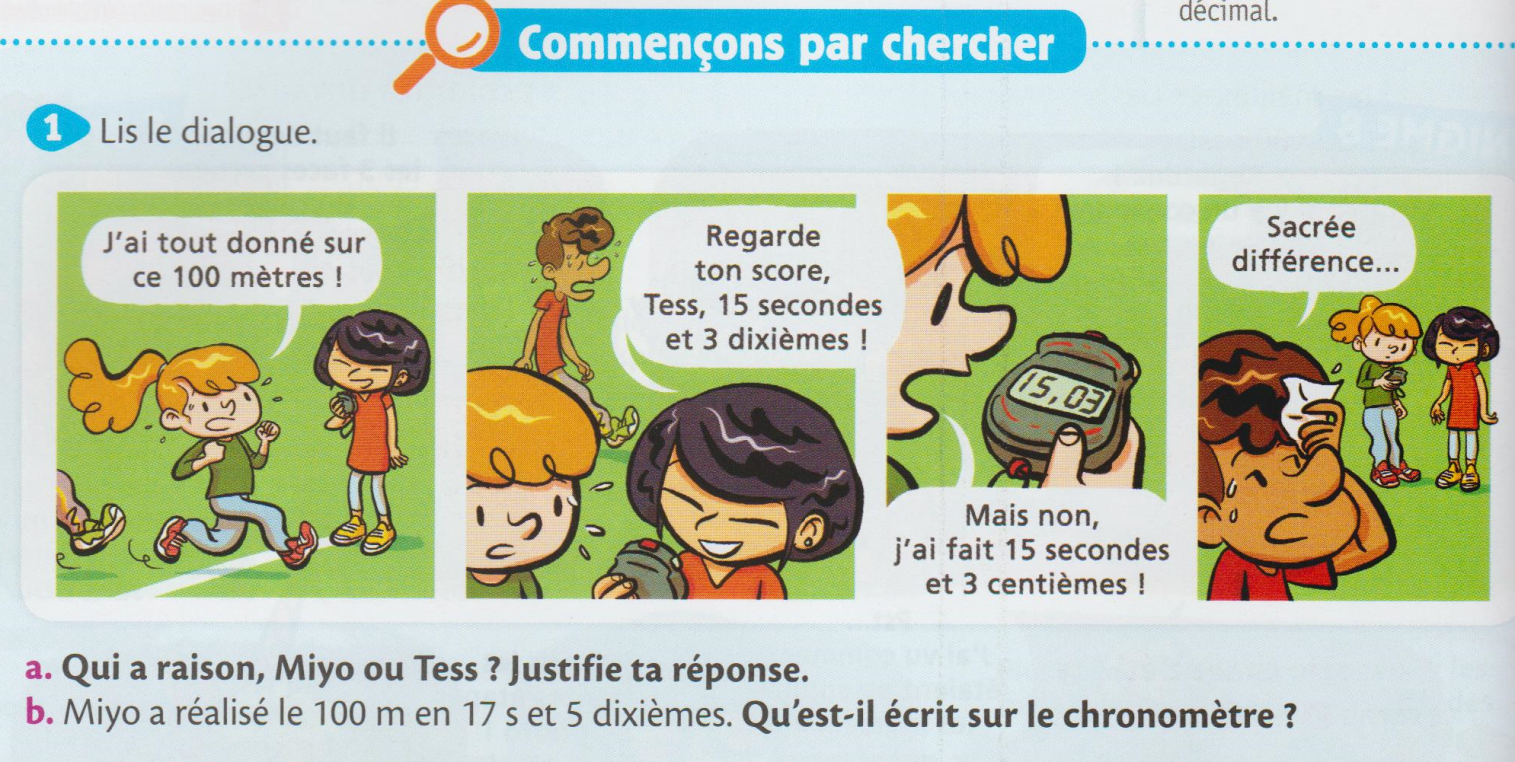 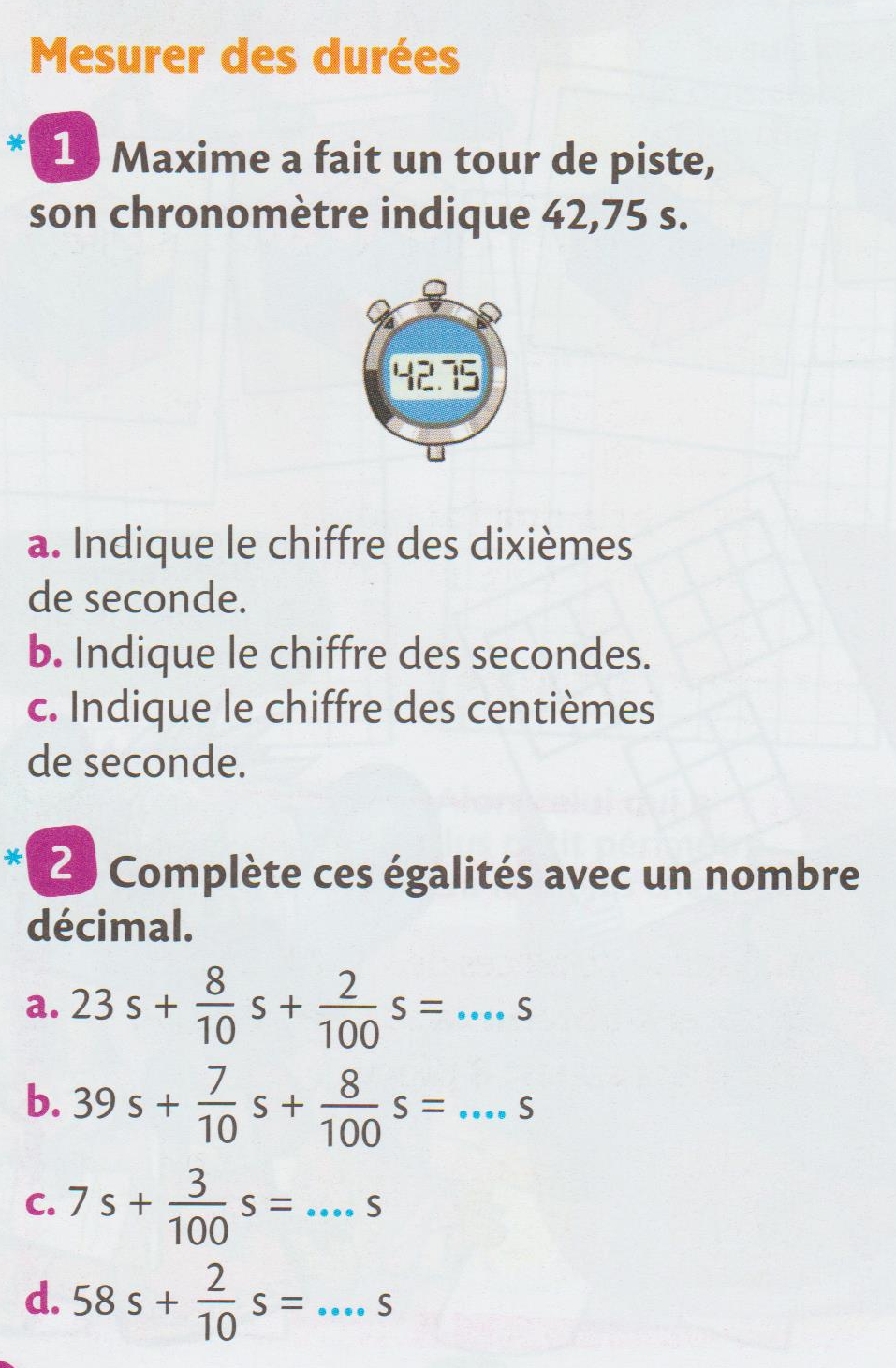 N°1- Lis ce texte. Né au Portugal vers 1480, Magellan participe à plusieurs expéditions vers les Indes. En 1517, il passe au service de Charles Quint, roi d’Espagne. Il part en 1519 avec cinq navires et deux-cent-trente-quatre hommes. En novembre 1520, il passe de l’Atlantique au Pacifique par le détroit qui porte son nom. À partir de ce moment commencera une interminable traversée. Elle durera cent- dix jours. Beaucoup de marins perdront la vie. Ils mourront de maladie mais aussi à la suite de mutineries. En janvier 1521, l’expédition arrivera aux Philippines. Un indigène tuera Magellan avec une flèche empoisonnée. En septembre 1522, le lieutenant de Magellan ramènera à Séville le dernier navire de l’expédition. Il était rempli de 35 tonnes d’épices. Le premier tour du monde a demandé trois années. Recopie, avec leur sujet, deux verbes au présent et deux verbes au futur et le verbe au passé simple.Au présent : …………………………………………………………………………………………………………………..Au futur : ………………………………………………………………………………………………………………………Au passé simple : ………………………………………………………………………………………………………….Recopie un groupe nominal avec un adjectif et un groupe nominal avec un complément du nom.GN + adjectif : ………………………………………………………………………………………………………………..GN + complément du nom : …………………………………………………………………………………………..Indique ce que désignent les pronoms en gras. Il part : ……………………………………….Elle durera : …………………………………………Ils mourront : ……………………………………..Il était : …………………………………………